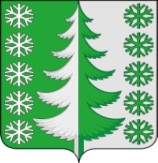 Ханты-Мансийский автономный округ – ЮграХанты-Мансийский районмуниципальное образованиесельское поселение ВыкатнойАДМИНИСТРАЦИЯ СЕЛЬСКОГО ПОСЕЛЕНИЯПОСТАНОВЛЕНИЕот 00.04.2018	                      №00п. ВыкатнойО подготовке проекта по внесениюизменений в Генеральный план иПравила землепользования и застройкисельского поселения Выкатной,п. Выкатной, с. ТюлиВ соответствии со статьями 24, 31 и 33 Градостроительного Кодекса Российской Федерации, Федеральным законом от 06.10.2003 № 131-ФЗ «Об общих принципах организации местного самоуправления в Российской Федерации»:1. Приступить к подготовке проекта по внесению изменений в Генеральный план и Правила землепользования и застройки сельского поселения Выкатной, п. Выкатной, с. Тюли.2. Утвердить состав комиссии по подготовке предложений по внесению изменений в Генеральный план и Правила землепользования и застройки сельского поселения Выкатной, п. Выкатной, с. Тюли, согласно приложению 1.3. Порядок направления в комиссию предложений заинтересованных лиц по подготовке проекта по внесению изменений в Генеральный план и Правила землепользования и застройки сельского поселения Выкатной,п. Выкатной, с. Тюли, согласно приложению 2.4. Опубликовать настоящее постановление в установленном порядке.5. Контроль за выполнением постановления оставляю за собой.И.о. главы сельского поселения Выкатной						               Н.К. КлыковаПриложение 2к постановлению Администрациисельского поселения Выкатнойот 00.04.2018 № 0Состав комиссии по подготовке проекта по внесению изменений в Генеральный план и Правила землепользования и застройки сельского поселения Выкатной, п. Выкатной, с. ТюлиЩепёткин Н.Г. – глава сельского поселения Выкатной, председатель комиссии;Ворожбит Л.П. – делопроизводитель администрации сельского поселения Выкатной, секретарь комиссииЧлены комиссии:Выстребова К.С. – депутат Совета депутатов сельского поселения Выкатной;Савельев В.А. – инспектор по Го и ЧС, и земельным отношениям;Приложение 2к постановлению Администрациисельского поселения Выкатнойот 00.04.2018 № 0Порядок направления в комиссию предложений заинтересованных лиц по подготовке проекта по внесению изменений в Генеральный план и Правила землепользования и застройки сельского поселения Выкатной,п. Выкатной, с. Тюли1. Жители, проживающие на территории сельского поселения Выкатной, вправе внести предложения по проекту муниципального правового акта, выносимого на публичные слушания, в порядке индивидуального или коллективного обращения.2. Предложения по рассматриваемому проекту правового акта жители поселения вносят в письменной форме в адрес комиссии.3. Жители поселения, желающие принять участие в публичных слушаниях в правовом выступлении для аргументации своих предложений, обязаны подать в письменной форме заявку. Заявка подается в комиссию не позднее, чем за 3 дня до дня проведения публичных слушаний.4. Предложения, поступившие в комиссию после истечения установленного срока, неподписанные предложения, а также предложения, не имеющие отношения к подготовке проекта Генерального плана и Правил землепользования и застройки сельского поселения Выкатной,п. Выкатной, с. Тюли, комиссией не рассматриваются. 